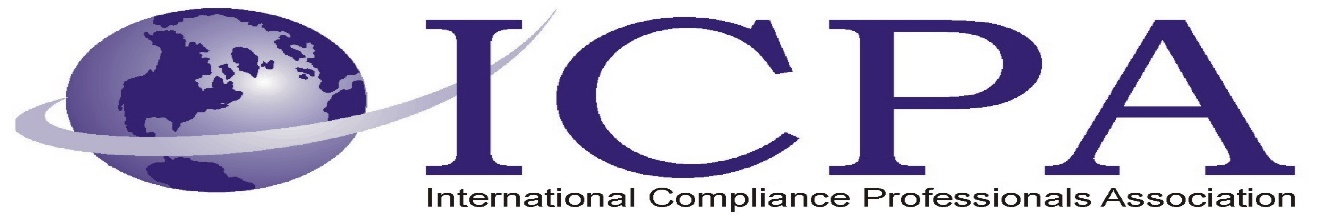 Job OpportunityJob Description / Responsibilities / RequirementsASSA ABLOY is seeking to hire a Trade Compliance Specialist with a focus in Free Trade Agreements. In this position you will have the opportunity to collaborate with various stakeholders across multiple manufacturing facilities in an effort to deliver compliant results through the standardization of process.To be successful in this role, the individual must have excellent personal effectiveness demonstrating proficiency in planning, organizing, problem solving, initiative and critical thinking as it applies to handling a large amount of data from multiple sourcing locations. This role reports to the Sr. Manager of Trade Compliance and Data Analytics.You can work onsite at any one of the following locations:New Haven or Berlin, CTPhoenix, AZSomerset, PASalem, VAWhat you will be doingManage the Free Trade Agreement program of all products for the ASSA ABLOY Opening Solutions Americas – Commercial Division which includes over 18 sites.Act as Free Trade Agreement expert in meetings with internal stakeholders to discuss alternate sourcing options and/or design strategies that may be utilized to minimize trade control restrictions, duty spend and/or assist in landed cost analyses.Assist in the implementation of a cloud-based trade compliance software designed to streamline processes such as, HTS classification centralization, annual supplier solicitation, country of origin determination, free trade agreement certificates, and export documentation.Work to become a Subject Matter Expert with our trade compliance software platform.Create, execute, and update corporate policies and procedures pertaining to Free Trade Agreements, ensuring adherence to regulatory standards while fostering innovative environment.Collaborate with business units to centralize supplier outreach for preferential and non-preferential certificates of origin including collecting & managing supplier contacts, creating template documents, training & soliciting suppliers, reviewing responses, and updating ERP systems with the information.Determine eligibility for USMCA and other Free Trade Agreements with an understanding of bills of materials and the costs associated.  Handle incoming government inquiries and/or requests, such as CF-28s, relating to Free Trade Agreements.Utilize your expertise in the industry to collaborate effectively with internal stakeholders, such as engineering, purchasing, and manufacturing to obtain the information required to make Free Trade determinations.Responsible for maintaining meticulously organized records of supporting information for all determinations pertaining to Free Trade Agreements.Leverage cross-functional relationships to gain information to enable effective decision making.Create, facilitate, and uphold a dashboard to monitor and analyze the utilization, savings, and procurement sourcing locations related to Free Trade Agreements.What we are looking forBachelor’s Degree or higher in International Affairs/Trade, International Business, Logistics, Supply Chain, or another related field is required.Must have 7+ years Trade Compliance experience with specific focus on Free Trade Agreements, especially USMCA.Hands-on experience in manipulating data using MS Excel- v-lookups and Pivot Tables.Excellent communication and organizational skills.Attention to detail and the ability to multi-task.Must be able to work independently as well as collaboratively with the team.Travel up to 15% to visit sister-company sites mostly in North America and meet with local staff who support trade compliance activities.Preferred SkillsCustoms Broker License a plus.What we offerBonus eligible.Medical, Dental, Vision along with various plan options to choose from.401K w. employer match and Roth IRA contribution.Corporate Discounts.We review applications regularly, so don’t hesitate, apply today!#LI-VB1 We are the ASSA ABLOY Group
Our people have made us the global leader in access solutions. In return, we open doors for them wherever they go. With nearly 61,000 colleagues in more than 70 different countries, we help billions of people experience a more open world. Our innovations make all sorts of spaces – physical and virtual – safer, more secure, and easier to access.As an employer, we value results – not titles, or backgrounds. We empower our people to build their career around their aspirations and our ambitions – supporting them with regular feedback, training, and development opportunities. Our colleagues think broadly about where they can make the most impact, and we encourage them to grow their role locally, regionally, or even internationally.As we welcome new people on board, it’s important to us to have diverse, inclusive teams, and we value different perspectives and experiences.Contact Information to ApplyAudrey Langan: Senior Manager, Trade ComplianceAudrey.langan@assaabloy.com1-475-241-1994www.linkedin.com/in/audreylangan CompanyASSA ABLOY Opening Solutions AmericasJob TitleTrade Compliance Specialist – Free Trade AgreementsLocationOn-site in CT, VA, AZ, or PASalary Range$80-100KRelocation AssistanceNegotiable